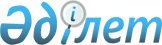 Солтүстік Қазақстан облысы Қызылжар ауданы Новоникольское ауылының көшесін қайта атау туралыСолтүстік Қазақстан облысы Қызылжар ауданы Новоникольское ауылдық округі әкімінің 2017 жылғы 22 мамырдағы № 8 шешімі. Солтүстік Қазақстан облысының Әділет департаментінде 2017 жылғы 19 маусымда № 4227 болып тіркелді
      "Қазақстан Республикасындағы жергілікті мемлекеттік басқару және өзін-өзі басқару туралы" Қазақстан Республикасының 2001 жылғы 23 қаңтардағы Заңының 35 бабының 2 тармағына, "Қазақстан Республикасындағы әкімшілік–аумақтық құрылымы туралы" Қазақстан Республикасының 1993 жылғы 8 желтоқсандағы Заңының 14 бабының 4 тармағына сәйкес, 2015 жылдың 14 сәуірдегі облыстық ономастика комиссиясының № 4-1 қорытындысы негізінде және халықтың пікірлерін ескере отырып, Новоникольск ауылдық округінің әкімі ШЕШТІ:
      1. Солтүстік Қазақстан облысы Қызылжар ауданы Новоникольское ауылының Революционная көшесі Иван Куренков атындағы көшесіне болып қайта аталсын. 
      2. Осы шешімнің орындалуын бақылауды өзіме қалдырамын. 
      3. Осы шешім алғашқы ресми жарияланған күнінен бастап қолданысқа енгізіледі. 
					© 2012. Қазақстан Республикасы Әділет министрлігінің «Қазақстан Республикасының Заңнама және құқықтық ақпарат институты» ШЖҚ РМК
				
      Ауылдық округі әкімі

Е. Захарова

      "КЕЛІСІЛГЕН"

      "Қызылжар аудандық 
мәдениет және тілдерді 
дамыту бөлімі" коммуналдық 
мемлекеттік мекемесінің 
басшысы

С. Алдаева

      2017 ж. 22 мамыр

      "Қызылжар аудандық 
сәулет, құрылыс 
тұрғын-үй-коммуналдық, 
жолаушылар көлігі және 
автомобиль жолдары бөлімі" 
коммуналдық мемлекеттік 
мекемесінің басшысы

Б. Ілиясов

      2017 ж. 22 мамыр
